Course Criteria 1, 2Defined:  a) A Development Course (Z-DEV) is a blank shell used only for DEVELOPMENT.  The development course shell is requested by the instructor for an official course.  Only instructors are enrolled in Development courses (never students).  b) Academic Support Course (ASC) is a course that supports an academic program, for which no official course credit or grade is earned by the students.  c) Residency (RES) is a course that supports a Residency program.  d) Practice Course (PRAC) is a course used by Faculty and Staff to learn the functions of Canvas. Students are never enrolled in Practice Courses.            1 Canvas training is required for Instructor or TA role.           2 A university domain Account is required for access to Canvas.Please allow 5 business days for processing.                                                                                                               Sept 2022Canvas Development (Z-Dev), ASC, RES or PRACCourse Request Form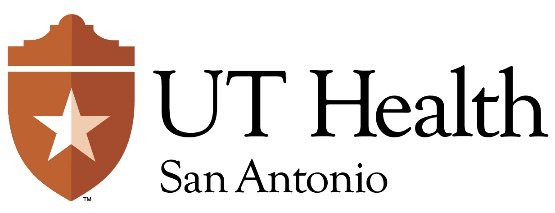 Provide course, school, contact and instructor informationProvide course, school, contact and instructor informationProvide course, school, contact and instructor informationProvide course, school, contact and instructor informationProvide course, school, contact and instructor informationProvide course, school, contact and instructor informationProvide course, school, contact and instructor informationProvide course, school, contact and instructor informationProvide course, school, contact and instructor informationProvide course, school, contact and instructor informationProvide course, school, contact and instructor informationProvide course, school, contact and instructor informationProvide course, school, contact and instructor informationProvide course, school, contact and instructor informationProvide course, school, contact and instructor informationProvide course, school, contact and instructor informationProvide course, school, contact and instructor informationProvide course, school, contact and instructor informationProvide course, school, contact and instructor informationProvide course, school, contact and instructor informationProvide course, school, contact and instructor informationProvide course, school, contact and instructor informationProvide course, school, contact and instructor informationProvide course, school, contact and instructor informationTerm Course Offered (i.e., summer 2022 and Fall 2022):Term Course Offered (i.e., summer 2022 and Fall 2022):Term Course Offered (i.e., summer 2022 and Fall 2022):Term Course Offered (i.e., summer 2022 and Fall 2022):Term Course Offered (i.e., summer 2022 and Fall 2022):Term Course Offered (i.e., summer 2022 and Fall 2022):Term Course Offered (i.e., summer 2022 and Fall 2022):Term Course Offered (i.e., summer 2022 and Fall 2022):Term Course Offered (i.e., summer 2022 and Fall 2022):Term Course Offered (i.e., summer 2022 and Fall 2022):(If Z-Dev request) Prefix and Course No. (i.e., ELEC 5001):(If Z-Dev request) Prefix and Course No. (i.e., ELEC 5001):(If Z-Dev request) Prefix and Course No. (i.e., ELEC 5001):(If Z-Dev request) Prefix and Course No. (i.e., ELEC 5001):(If Z-Dev request) Prefix and Course No. (i.e., ELEC 5001):(If Z-Dev request) Prefix and Course No. (i.e., ELEC 5001):(If Z-Dev request) Prefix and Course No. (i.e., ELEC 5001):(If Z-Dev request) Prefix and Course No. (i.e., ELEC 5001):(If Z-Dev request) Prefix and Course No. (i.e., ELEC 5001):(If Z-Dev request) Prefix and Course No. (i.e., ELEC 5001):(If Z-Dev request) Prefix and Course No. (i.e., ELEC 5001):(If Z-Dev request) Prefix and Course No. (i.e., ELEC 5001):(If Z-Dev request) Prefix and Course No. (i.e., ELEC 5001):(If Z-Dev request) Prefix and Course No. (i.e., ELEC 5001):Course Title *:Course Title *:Course Title *:*Development courses will begin with Z-DEV plus (optional-term/year) course name/number.  Course directors will work in the Z-DEV course until official course shell is created (approximately 1-3 weeks prior to semester start).Z-DEV courses will be created as a blank shell.*Development courses will begin with Z-DEV plus (optional-term/year) course name/number.  Course directors will work in the Z-DEV course until official course shell is created (approximately 1-3 weeks prior to semester start).Z-DEV courses will be created as a blank shell.*Development courses will begin with Z-DEV plus (optional-term/year) course name/number.  Course directors will work in the Z-DEV course until official course shell is created (approximately 1-3 weeks prior to semester start).Z-DEV courses will be created as a blank shell.*Development courses will begin with Z-DEV plus (optional-term/year) course name/number.  Course directors will work in the Z-DEV course until official course shell is created (approximately 1-3 weeks prior to semester start).Z-DEV courses will be created as a blank shell.*Development courses will begin with Z-DEV plus (optional-term/year) course name/number.  Course directors will work in the Z-DEV course until official course shell is created (approximately 1-3 weeks prior to semester start).Z-DEV courses will be created as a blank shell.*Development courses will begin with Z-DEV plus (optional-term/year) course name/number.  Course directors will work in the Z-DEV course until official course shell is created (approximately 1-3 weeks prior to semester start).Z-DEV courses will be created as a blank shell.*Development courses will begin with Z-DEV plus (optional-term/year) course name/number.  Course directors will work in the Z-DEV course until official course shell is created (approximately 1-3 weeks prior to semester start).Z-DEV courses will be created as a blank shell.*Development courses will begin with Z-DEV plus (optional-term/year) course name/number.  Course directors will work in the Z-DEV course until official course shell is created (approximately 1-3 weeks prior to semester start).Z-DEV courses will be created as a blank shell.*Development courses will begin with Z-DEV plus (optional-term/year) course name/number.  Course directors will work in the Z-DEV course until official course shell is created (approximately 1-3 weeks prior to semester start).Z-DEV courses will be created as a blank shell.*Development courses will begin with Z-DEV plus (optional-term/year) course name/number.  Course directors will work in the Z-DEV course until official course shell is created (approximately 1-3 weeks prior to semester start).Z-DEV courses will be created as a blank shell.*Development courses will begin with Z-DEV plus (optional-term/year) course name/number.  Course directors will work in the Z-DEV course until official course shell is created (approximately 1-3 weeks prior to semester start).Z-DEV courses will be created as a blank shell.*Development courses will begin with Z-DEV plus (optional-term/year) course name/number.  Course directors will work in the Z-DEV course until official course shell is created (approximately 1-3 weeks prior to semester start).Z-DEV courses will be created as a blank shell.*Development courses will begin with Z-DEV plus (optional-term/year) course name/number.  Course directors will work in the Z-DEV course until official course shell is created (approximately 1-3 weeks prior to semester start).Z-DEV courses will be created as a blank shell.*Development courses will begin with Z-DEV plus (optional-term/year) course name/number.  Course directors will work in the Z-DEV course until official course shell is created (approximately 1-3 weeks prior to semester start).Z-DEV courses will be created as a blank shell.*Development courses will begin with Z-DEV plus (optional-term/year) course name/number.  Course directors will work in the Z-DEV course until official course shell is created (approximately 1-3 weeks prior to semester start).Z-DEV courses will be created as a blank shell.*Development courses will begin with Z-DEV plus (optional-term/year) course name/number.  Course directors will work in the Z-DEV course until official course shell is created (approximately 1-3 weeks prior to semester start).Z-DEV courses will be created as a blank shell.*Development courses will begin with Z-DEV plus (optional-term/year) course name/number.  Course directors will work in the Z-DEV course until official course shell is created (approximately 1-3 weeks prior to semester start).Z-DEV courses will be created as a blank shell.*Development courses will begin with Z-DEV plus (optional-term/year) course name/number.  Course directors will work in the Z-DEV course until official course shell is created (approximately 1-3 weeks prior to semester start).Z-DEV courses will be created as a blank shell.*Development courses will begin with Z-DEV plus (optional-term/year) course name/number.  Course directors will work in the Z-DEV course until official course shell is created (approximately 1-3 weeks prior to semester start).Z-DEV courses will be created as a blank shell.*Development courses will begin with Z-DEV plus (optional-term/year) course name/number.  Course directors will work in the Z-DEV course until official course shell is created (approximately 1-3 weeks prior to semester start).Z-DEV courses will be created as a blank shell.*Development courses will begin with Z-DEV plus (optional-term/year) course name/number.  Course directors will work in the Z-DEV course until official course shell is created (approximately 1-3 weeks prior to semester start).Z-DEV courses will be created as a blank shell.*Development courses will begin with Z-DEV plus (optional-term/year) course name/number.  Course directors will work in the Z-DEV course until official course shell is created (approximately 1-3 weeks prior to semester start).Z-DEV courses will be created as a blank shell.*Development courses will begin with Z-DEV plus (optional-term/year) course name/number.  Course directors will work in the Z-DEV course until official course shell is created (approximately 1-3 weeks prior to semester start).Z-DEV courses will be created as a blank shell.*Development courses will begin with Z-DEV plus (optional-term/year) course name/number.  Course directors will work in the Z-DEV course until official course shell is created (approximately 1-3 weeks prior to semester start).Z-DEV courses will be created as a blank shell.School (Select one):Other:__________________________________Other:__________________________________Other:__________________________________Other:__________________________________Other:__________________________________School (Select one):Dental SchoolDental SchoolDental SchoolMedical SchoolMedical SchoolSchool of NursingSchool of NursingSchool of Health ProfessionsSchool of Health ProfessionsSchool of Health ProfessionsGraduate SchoolGraduate SchoolGraduate SchoolResidentResidentResidentSchool of Public HealthOther:__________________________________Other:__________________________________Other:__________________________________Other:__________________________________Other:__________________________________Department:Department:Course Director/CoordinatorCourse Director/CoordinatorCourse Director/CoordinatorCourse Director/CoordinatorCourse Director/CoordinatorCourse Director/CoordinatorCourse Director/CoordinatorEmployee NumberEmployee NumberContact No.:Contact No.:Contact No.:Email:Email:Email:Email:Email:Email:Email:Trained?Trained?Trained?Trained?Trained?@uthscsa.edu@uthscsa.edu@uthscsa.eduYNNAdditional Instructor(s), optional: Additional Instructor(s), optional: Additional Instructor(s), optional: Additional Instructor(s), optional: Additional Instructor(s), optional: Additional Instructor(s), optional: Additional Instructor(s), optional: Additional Instructor(s), optional: Additional Instructor(s), optional: Additional Instructor(s), optional: Additional Instructor(s), optional: Additional Instructor(s), optional: Additional Instructor(s), optional: Additional Instructor(s), optional: Additional Instructor(s), optional: Additional Instructor(s), optional: Additional Instructor(s), optional: Additional Instructor(s), optional: Additional Instructor(s), optional: Additional Instructor(s), optional: Additional Instructor(s), optional: Additional Instructor(s), optional: Additional Instructor(s), optional: Additional Instructor(s), optional: @uthscsa.edu@uthscsa.edu@uthscsa.eduYNN@uthscsa.edu@uthscsa.edu@uthscsa.eduYNN@uthscsa.edu@uthscsa.edu@uthscsa.eduYNNContact your Canvas Education Development Specialist for training.  Completion of the Canvas Proficiency Quiz is required.  Canvas Proficiency Quiz is located in UT LEARNS Contact your Canvas Education Development Specialist for training.  Completion of the Canvas Proficiency Quiz is required.  Canvas Proficiency Quiz is located in UT LEARNS Contact your Canvas Education Development Specialist for training.  Completion of the Canvas Proficiency Quiz is required.  Canvas Proficiency Quiz is located in UT LEARNS Contact your Canvas Education Development Specialist for training.  Completion of the Canvas Proficiency Quiz is required.  Canvas Proficiency Quiz is located in UT LEARNS Contact your Canvas Education Development Specialist for training.  Completion of the Canvas Proficiency Quiz is required.  Canvas Proficiency Quiz is located in UT LEARNS Contact your Canvas Education Development Specialist for training.  Completion of the Canvas Proficiency Quiz is required.  Canvas Proficiency Quiz is located in UT LEARNS Contact your Canvas Education Development Specialist for training.  Completion of the Canvas Proficiency Quiz is required.  Canvas Proficiency Quiz is located in UT LEARNS Contact your Canvas Education Development Specialist for training.  Completion of the Canvas Proficiency Quiz is required.  Canvas Proficiency Quiz is located in UT LEARNS Contact your Canvas Education Development Specialist for training.  Completion of the Canvas Proficiency Quiz is required.  Canvas Proficiency Quiz is located in UT LEARNS Contact your Canvas Education Development Specialist for training.  Completion of the Canvas Proficiency Quiz is required.  Canvas Proficiency Quiz is located in UT LEARNS Contact your Canvas Education Development Specialist for training.  Completion of the Canvas Proficiency Quiz is required.  Canvas Proficiency Quiz is located in UT LEARNS Contact your Canvas Education Development Specialist for training.  Completion of the Canvas Proficiency Quiz is required.  Canvas Proficiency Quiz is located in UT LEARNS Contact your Canvas Education Development Specialist for training.  Completion of the Canvas Proficiency Quiz is required.  Canvas Proficiency Quiz is located in UT LEARNS Contact your Canvas Education Development Specialist for training.  Completion of the Canvas Proficiency Quiz is required.  Canvas Proficiency Quiz is located in UT LEARNS Contact your Canvas Education Development Specialist for training.  Completion of the Canvas Proficiency Quiz is required.  Canvas Proficiency Quiz is located in UT LEARNS Contact your Canvas Education Development Specialist for training.  Completion of the Canvas Proficiency Quiz is required.  Canvas Proficiency Quiz is located in UT LEARNS Contact your Canvas Education Development Specialist for training.  Completion of the Canvas Proficiency Quiz is required.  Canvas Proficiency Quiz is located in UT LEARNS Contact your Canvas Education Development Specialist for training.  Completion of the Canvas Proficiency Quiz is required.  Canvas Proficiency Quiz is located in UT LEARNS Contact your Canvas Education Development Specialist for training.  Completion of the Canvas Proficiency Quiz is required.  Canvas Proficiency Quiz is located in UT LEARNS Contact your Canvas Education Development Specialist for training.  Completion of the Canvas Proficiency Quiz is required.  Canvas Proficiency Quiz is located in UT LEARNS Contact your Canvas Education Development Specialist for training.  Completion of the Canvas Proficiency Quiz is required.  Canvas Proficiency Quiz is located in UT LEARNS Contact your Canvas Education Development Specialist for training.  Completion of the Canvas Proficiency Quiz is required.  Canvas Proficiency Quiz is located in UT LEARNS Contact your Canvas Education Development Specialist for training.  Completion of the Canvas Proficiency Quiz is required.  Canvas Proficiency Quiz is located in UT LEARNS Contact your Canvas Education Development Specialist for training.  Completion of the Canvas Proficiency Quiz is required.  Canvas Proficiency Quiz is located in UT LEARNS 2. Provide Authorized signature(s): Typed Signatures are acceptable, provided Course Director/Coordinator and Dean/Chair is cc’d on the submission email.2. Provide Authorized signature(s): Typed Signatures are acceptable, provided Course Director/Coordinator and Dean/Chair is cc’d on the submission email.2. Provide Authorized signature(s): Typed Signatures are acceptable, provided Course Director/Coordinator and Dean/Chair is cc’d on the submission email.2. Provide Authorized signature(s): Typed Signatures are acceptable, provided Course Director/Coordinator and Dean/Chair is cc’d on the submission email.2. Provide Authorized signature(s): Typed Signatures are acceptable, provided Course Director/Coordinator and Dean/Chair is cc’d on the submission email.2. Provide Authorized signature(s): Typed Signatures are acceptable, provided Course Director/Coordinator and Dean/Chair is cc’d on the submission email.2. Provide Authorized signature(s): Typed Signatures are acceptable, provided Course Director/Coordinator and Dean/Chair is cc’d on the submission email.2. Provide Authorized signature(s): Typed Signatures are acceptable, provided Course Director/Coordinator and Dean/Chair is cc’d on the submission email.2. Provide Authorized signature(s): Typed Signatures are acceptable, provided Course Director/Coordinator and Dean/Chair is cc’d on the submission email.2. Provide Authorized signature(s): Typed Signatures are acceptable, provided Course Director/Coordinator and Dean/Chair is cc’d on the submission email.2. Provide Authorized signature(s): Typed Signatures are acceptable, provided Course Director/Coordinator and Dean/Chair is cc’d on the submission email.2. Provide Authorized signature(s): Typed Signatures are acceptable, provided Course Director/Coordinator and Dean/Chair is cc’d on the submission email.2. Provide Authorized signature(s): Typed Signatures are acceptable, provided Course Director/Coordinator and Dean/Chair is cc’d on the submission email.2. Provide Authorized signature(s): Typed Signatures are acceptable, provided Course Director/Coordinator and Dean/Chair is cc’d on the submission email.2. Provide Authorized signature(s): Typed Signatures are acceptable, provided Course Director/Coordinator and Dean/Chair is cc’d on the submission email.2. Provide Authorized signature(s): Typed Signatures are acceptable, provided Course Director/Coordinator and Dean/Chair is cc’d on the submission email.2. Provide Authorized signature(s): Typed Signatures are acceptable, provided Course Director/Coordinator and Dean/Chair is cc’d on the submission email.2. Provide Authorized signature(s): Typed Signatures are acceptable, provided Course Director/Coordinator and Dean/Chair is cc’d on the submission email.2. Provide Authorized signature(s): Typed Signatures are acceptable, provided Course Director/Coordinator and Dean/Chair is cc’d on the submission email.2. Provide Authorized signature(s): Typed Signatures are acceptable, provided Course Director/Coordinator and Dean/Chair is cc’d on the submission email.2. Provide Authorized signature(s): Typed Signatures are acceptable, provided Course Director/Coordinator and Dean/Chair is cc’d on the submission email.2. Provide Authorized signature(s): Typed Signatures are acceptable, provided Course Director/Coordinator and Dean/Chair is cc’d on the submission email.2. Provide Authorized signature(s): Typed Signatures are acceptable, provided Course Director/Coordinator and Dean/Chair is cc’d on the submission email.2. Provide Authorized signature(s): Typed Signatures are acceptable, provided Course Director/Coordinator and Dean/Chair is cc’d on the submission email.Course Director/Coordinator:Course Director/Coordinator:Course Director/Coordinator:Course Director/Coordinator:Course Director/Coordinator:Date:Date:Department Chair/Dean:Department Chair/Dean:Department Chair/Dean:Department Chair/Dean:Department Chair/Dean:Date:Date:3.  Submitting Instructions3.  Submitting Instructions3.  Submitting Instructions3.  Submitting Instructions3.  Submitting Instructions3.  Submitting Instructions3.  Submitting Instructions3.  Submitting Instructions3.  Submitting Instructions3.  Submitting Instructions3.  Submitting Instructions3.  Submitting Instructions3.  Submitting Instructions3.  Submitting Instructions3.  Submitting Instructions3.  Submitting Instructions3.  Submitting Instructions3.  Submitting Instructions3.  Submitting Instructions3.  Submitting Instructions3.  Submitting Instructions3.  Submitting Instructions3.  Submitting Instructions3.  Submitting InstructionsSubmitting Instructions:  Save this completed form.  Email this completed form to BSSACT to TDX.edu  and cc the Registrar(LMS) office RegistrarLMS@uthscsa.eduSubmitting Instructions:  Save this completed form.  Email this completed form to BSSACT to TDX.edu  and cc the Registrar(LMS) office RegistrarLMS@uthscsa.eduSubmitting Instructions:  Save this completed form.  Email this completed form to BSSACT to TDX.edu  and cc the Registrar(LMS) office RegistrarLMS@uthscsa.eduSubmitting Instructions:  Save this completed form.  Email this completed form to BSSACT to TDX.edu  and cc the Registrar(LMS) office RegistrarLMS@uthscsa.eduSubmitting Instructions:  Save this completed form.  Email this completed form to BSSACT to TDX.edu  and cc the Registrar(LMS) office RegistrarLMS@uthscsa.eduSubmitting Instructions:  Save this completed form.  Email this completed form to BSSACT to TDX.edu  and cc the Registrar(LMS) office RegistrarLMS@uthscsa.eduSubmitting Instructions:  Save this completed form.  Email this completed form to BSSACT to TDX.edu  and cc the Registrar(LMS) office RegistrarLMS@uthscsa.eduSubmitting Instructions:  Save this completed form.  Email this completed form to BSSACT to TDX.edu  and cc the Registrar(LMS) office RegistrarLMS@uthscsa.eduSubmitting Instructions:  Save this completed form.  Email this completed form to BSSACT to TDX.edu  and cc the Registrar(LMS) office RegistrarLMS@uthscsa.eduSubmitting Instructions:  Save this completed form.  Email this completed form to BSSACT to TDX.edu  and cc the Registrar(LMS) office RegistrarLMS@uthscsa.eduSubmitting Instructions:  Save this completed form.  Email this completed form to BSSACT to TDX.edu  and cc the Registrar(LMS) office RegistrarLMS@uthscsa.eduSubmitting Instructions:  Save this completed form.  Email this completed form to BSSACT to TDX.edu  and cc the Registrar(LMS) office RegistrarLMS@uthscsa.eduSubmitting Instructions:  Save this completed form.  Email this completed form to BSSACT to TDX.edu  and cc the Registrar(LMS) office RegistrarLMS@uthscsa.eduSubmitting Instructions:  Save this completed form.  Email this completed form to BSSACT to TDX.edu  and cc the Registrar(LMS) office RegistrarLMS@uthscsa.eduSubmitting Instructions:  Save this completed form.  Email this completed form to BSSACT to TDX.edu  and cc the Registrar(LMS) office RegistrarLMS@uthscsa.eduSubmitting Instructions:  Save this completed form.  Email this completed form to BSSACT to TDX.edu  and cc the Registrar(LMS) office RegistrarLMS@uthscsa.eduSubmitting Instructions:  Save this completed form.  Email this completed form to BSSACT to TDX.edu  and cc the Registrar(LMS) office RegistrarLMS@uthscsa.eduSubmitting Instructions:  Save this completed form.  Email this completed form to BSSACT to TDX.edu  and cc the Registrar(LMS) office RegistrarLMS@uthscsa.eduSubmitting Instructions:  Save this completed form.  Email this completed form to BSSACT to TDX.edu  and cc the Registrar(LMS) office RegistrarLMS@uthscsa.eduSubmitting Instructions:  Save this completed form.  Email this completed form to BSSACT to TDX.edu  and cc the Registrar(LMS) office RegistrarLMS@uthscsa.eduSubmitting Instructions:  Save this completed form.  Email this completed form to BSSACT to TDX.edu  and cc the Registrar(LMS) office RegistrarLMS@uthscsa.eduSubmitting Instructions:  Save this completed form.  Email this completed form to BSSACT to TDX.edu  and cc the Registrar(LMS) office RegistrarLMS@uthscsa.eduSubmitting Instructions:  Save this completed form.  Email this completed form to BSSACT to TDX.edu  and cc the Registrar(LMS) office RegistrarLMS@uthscsa.eduSubmitting Instructions:  Save this completed form.  Email this completed form to BSSACT to TDX.edu  and cc the Registrar(LMS) office RegistrarLMS@uthscsa.edu{Ctrl} Click hereto generate the email message with required addresses - add Instructor, Director and Chair email addresses as needed    (REMEMBER: attach this completed form to the email)